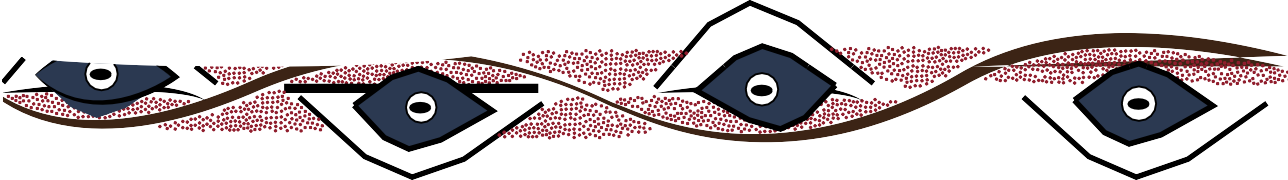 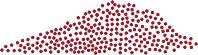 ComponentsPurposeThis activity is designed to provide an opportunity for students to articulate and record understandings they have gained through studying feeding relationships in the Kimberley environment, by applying techniques used in Aboriginal art, to create an artwork that depicts their story.Activity summaryOutcomesStudents:create their own artworks depicting scenarios about feeding relationships in the Kimberley;appreciate the place of art in Aboriginal culture;view and interpret some symbols used in Aboriginal paintings; andapply techniques used in Aboriginal artworks to create their own artwork.Teacher notesPrior to the activity, students need to study examples of Aboriginal art, and familiarise themselves with techniques used, and meanings of stories behind the artworks. During the study, they may draw up a chart of symbols in the public domain. Explain to students that as these are not sacred, anyone may use themin paintings. Research guidelines are included in the worksheet.If you/students have Aboriginal art prints/photos/ paintings it’s a good idea to bring them to class to discuss their meanings and techniques used.When students have studied examples of artworks, their meanings and symbols used, it is important for them to understand the place of art in Aboriginal communities. Introduce them to aspects listed on the fact sheet, and encourage discussion.After studying the fact sheet, students complete the worksheet. They may paint their pictures, or choose from media other than paint, including multimedia, and paste their description summaries on the back.A class display of artworks created works well.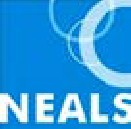 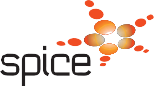 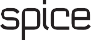 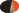 NAMEDESCRIPTIONAUDIENCE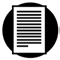 Kimberley creationsteacher guideThis guide provides teachers with preparation strategies and materials required for students to complete the Kimberley art activities.teachers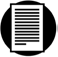 Stories in Aboriginal artfact sheetThis fact sheet explains some key points to consider when creating an artwork based on techniques used in Aboriginal art.students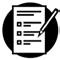 Imagine, plan, createworksheetStudents represent a feeding relationship that they have studied, by applying techniques used in Aboriginal art.studentsACTIVITYPOSSIBLE STRATEGYStudents read and discuss the fact sheet, Stories in Aboriginal art.whole class/groupsUsing the worksheet, Imagine, plan, create, students research Aboriginal art, write a story about feeding relationships in the Kimberley, and produce an artwork depicting their story.group discussionin pairs: research and discussion individually: complete artwork